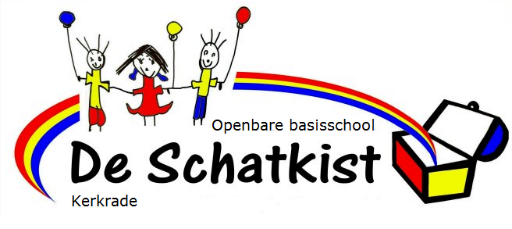 
Agenda MR vergaderingDatum:	 04-07-2023                         Tijd: 19:00 uur              Aanwezig: Martijn, Diana, Marlou, Désirée, Nicolle, Sanne, Sander Hawinkels                Afwezig met kennisgeving:  Verder aanwezig: Maurice BejasAgendapunten: 1.Opening en mededelingenDe voorzitter opent de vergadering om 19:00 uurWelkom Maurice: Evaluatie Sander (Sander sluit een half uur later aan)
De evaluatie heeft plaatsgevonden. Er is een terugkoppeling geweest met Sander. De tweede evaluatie zal 26 februari plaatsvinden om 15.30 uur met Maurice Bejas. 2. Organisatie MR              Ter vaststelling:Notulen vergadering 23 mei:De notulen zijn vastgesteld. 3. Mededelingen/ info door directieWerkverdelingsplan (instemming pMR)
De pMR heeft ingestemd.Jaarplanning (instemming)
De MR heeft ingestemd.Schoolplan (Versie 1, instemming nieuwe schooljaar)
Enkele punten uit het schoolplan worden toegelicht.Professioneel Statuut (bijlage schoolplan)Poster Schoolplan (bijlage schoolplan)
De poster is toegelicht. Poster basiskwaliteit (bijlage schoolplan)
De poster is toegelicht. GBT, invulling TSO (voorstel in de bijlage)
Het voorstel is toegelicht.Wijziging lestijden (instemming)
De MR heeft ingestemd.Lesuren (instemming) (bijlagen)
De oMR heeft ingestemd.
4. Vaste aandachtspunten en eventuele thema'sActiviteitenplan
De jaarplanning wordt aangepast op de jaarplanning van de directie. Daarna kan het activiteitenplan ondertekend worden. Verkiezing/herkiezing p-geleding (Marlou)
Marlou is herkozen. Er waren geen andere teamleden die zich verkiesbaar hebben gesteld. 

5. Volgende vergaderingen Maandag 18 september 15.30 uur  Maandag 20 november 15.30 uur Maandag 26 februari 15.30 uur Maandag 15 april 15.30 uur 
Maandag 10 juni 15.30 uur